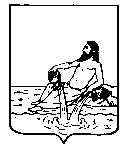 ВЕЛИКОУСТЮГСКАЯ ДУМАВЕЛИКОУСТЮГСКОГО МУНИЦИПАЛЬНОГО ОКРУГАР Е Ш Е Н И Е   от       14.04.2023           №     41                  ___________________________________________________________________________                   ______________________г. Великий УстюгРуководствуясь статьей 27 Федерального закона от 06.10.2003 № 131-ФЗ «Об общих принципах организации местного самоуправления в Российской Федерации», статьями 25, 28 Устава Великоустюгского муниципального округа Вологодской области,	Великоустюгская Дума РЕШИЛА:	1.   Утвердить порядок организации и осуществления территориального общественного самоуправления в Великоустюгском муниципальном округе (приложение 1).	2. Утвердить порядок регистрации устава территориального общественного самоуправления Великоустюгского муниципального округа (приложение 2).	3. Утвердить порядок и условия выделения территориальному общественному самоуправлению средств из бюджета Великоустюгского муниципального округа (приложение 3).	4.  Признать утратившими силу нормативные правовые акты согласно приложению 4 к настоящему решению.5. Настоящее решение вступает в силу после официального опубликования.УТВЕРЖДЕНрешением Великоустюгской Думыот 14.04.2023 № 41 (приложение 1)ПОРЯДОКорганизации и осуществления территориального общественного самоуправления в Великоустюгском муниципальном округеI. Общие положения	1.1. Территориальное общественное самоуправление (далее – ТОС) – самоорганизация граждан по месту их жительства на части территории Великоустюгского муниципального округа (далее – округ) для самостоятельного и под свою ответственность осуществления собственных инициатив по вопросам местного значения.	1.2. ТОС осуществляется непосредственно населением путем проведения собраний и конференций граждан, а также посредством создания органов ТОС.	1.3. В осуществлении ТОС могут принимать участие жители округа, достигшие шестнадцатилетнего возраста.	Любой житель округа, достигший шестнадцатилетнего возраста, имеет право быть инициатором и участвовать в создании ТОС на той территории, где он проживает, принимать участие в собраниях (конференциях) граждан, проводимых ТОС, избирать и быть избранным в органы ТОС, обращаться в ТОС.	1.4. Организация ТОС включает:	1.4.1. создание ТОС;	1.4.2. установление границ территории ТОС;	1.4.3. регистрацию устава ТОС;	1.4.4. государственную регистрацию ТОС в качестве юридического лица в организационно-правовой форме некоммерческой организации (в соответствии с уставом ТОС).2. Создание территориального общественного самоуправления	2.1. Создание ТОС осуществляется по инициативе жителей округа, проживающих на части территории, где планируется осуществлять ТОС.	2.2. Инициатива создания ТОС рассматривается на учредительном собрании (конференции) граждан, проживающих на территории, где предполагается осуществлять ТОС (далее – учредительное собрание (конференция).	2.3. При численности жителей, проживающих на части территории округа, где планируется осуществлять ТОС, менее 100 человек  проводится учредительное собрание граждан, при численности жителей более 100 человек – учредительная конференция граждан.	2.4. Для проведения мероприятий по созданию ТОС формируется инициативная группа в количестве не менее 3 человек.	Решение о формировании инициативной группы оформляется протоколом собрания инициативной группы.	2.5. Норма представительства делегатов на учредительное собрание  (конференцию) устанавливается инициативной группой самостоятельно. Норма представительства должна быть единой для всех делегатов.	2.6. На рассмотрение учредительного собрания (конференции) выносятся следующие вопросы:	1) об избрании председателя и секретаря учредительного собрания (конференции);	2) о создании ТОС в установленных решением Великоустюгской Думы Великоустюгского муниципального округа (далее – Великоустюгская Дума) границах;	3) о наименовании ТОС;	4) о правовом положении ТОС;	5) об установлении структуры органов ТОС, избрании органов ТОС;	6) о принятии устава ТОС;	7) иные вопросы, связанные с организацией ТОС.	2.7. Учредительное собрание граждан правомочно, если в нем принимает участие не менее одной трети жителей соответствующей территории, достигших шестнадцатилетнего возраста.	Учредительная конференция граждан правомочна, если в ней принимает участие не менее двух третей избранных на собраниях граждан делегатов, представляющих не менее одной трети жителей соответствующей территории, достигших шестнадцатилетнего возраста.	2.8. Решения учредительного собрания (конференции) принимаются простым большинством голосов от числа присутствующих участников учредительного собрания граждан (делегатов конференции граждан). 	2.9. Решения учредительного собрания (конференции) оформляются  протоколом, который ведется секретарем учредительного собрания (конференции), подписывается председателем и секретарем учредительного собрания (конференции).3. Установление границ территории осуществления территориального общественного самоуправления	3.1. Границы территории осуществления ТОС устанавливаются Великоустюгской Думой по письменному предложению населения, проживающего на соответствующей территории.	3.2. Территориальное общественное самоуправление может осуществляться в пределах следующих территорий проживания граждан: подъезд многоквартирного жилого дома; многоквартирный жилой дом; группа жилых домов; жилой микрорайон; сельский населенный пункт, не являющийся поселением; иные территории проживания граждан.	3.3. Для принятия решения об установлении границы территории осуществления ТОС инициативная группа направляет в Великоустюгскую Думу предложение об установлении границы ТОС.	3.4. К предложению об установлении границы территории осуществления ТОС в обязательном порядке прилагается подготовленный администрацией Великоустюгского муниципального округа (далее – администрация округа) проект схемы границы территории осуществления ТОС и проект описания границы территории осуществления ТОС (далее – проекты схемы и описания границы ТОС).	3.5. В целях подготовки проектов схемы и описания границы ТОС инициативная группа письменно обращается в администрацию округа с заявлением о необходимости подготовки проектов схемы и описания границы ТОС. В заявлении указываются предполагаемые территории осуществления ТОС с указанием их адресных данных. Заявление также должно содержать фамилию, имя, отчество (последнее – при наличии) одного из членов инициативной группы, его личную подпись, дату, почтовый адрес, по которому должна быть направлена испрашиваемая информация.	К заявлению прилагается копия протокола собрания инициативной группы.	3.4. При составлении проектов схемы и описания границы ТОС по письменному согласованию с инициативной группой допускается корректировка предложения населения.	3.5. Проекты схемы и описания границы ТОС подготавливаются с учетом следующих требований: 	1) планируемые границы ТОС не могут выходить за пределы территории Великоустюгского муниципального округа;	2) планируемые границы ТОС не могут пересекать границы ранее учрежденного ТОС; 	3) неразрывности территории, на которой осуществляется ТОС;	4) установление границ ТОС не является основанием права владения, пользования и распоряжения земельными участками, предоставления земельных участков и проводится исключительно в целях организации ТОС;	5) в состав территории, на которой осуществляется ТОС, не должны входить территории, закрепленные в установленном порядке за учреждениями, предприятиями, организациями и земли общего пользования.	6) в границах территории может осуществлять свою деятельность только одно ТОС.	3.6. Администрация округа в течение 30 дней со дня поступления заявления направляет инициативной группе и в Великоустюгскую Думу проекты схемы границы ТОС и описания границы ТОС.	3.7. Решение Великоустюгской Думы об установлении границы территории осуществления ТОС принимается не позднее 30 дней со дня поступления проекта схемы и описания границы территории ТОС и должно содержать указанные документы.	3.8. В случае, если ТОС не учреждено в установленном порядке в течение шести месяцев с момента вступления в силу решения Великоустюгской Думы об установлении границы территории осуществления ТОС, указанное решение подлежит отмене.	3.9. Границы ТОС могут быть изменены в порядке, установленном настоящим разделом, при поступлении предложения об изменении границы территории осуществления ТОС от населения, оформленного протоколом собрания (конференции) граждан, осуществляющих ТОС. 4. Осуществление деятельности территориального общественного самоуправления	4.1. ТОС осуществляет деятельность посредством проведения очередных и внеочередных собраний (конференций). Решения собрания (конференции) подлежат доведению до жителей соответствующей территории.	4.2. В период между собраниями (конференциями) ТОС на соответствующей территории осуществляют органы ТОС в соответствии с уставом ТОС. Порядок формирования, прекращения полномочий, права и обязанности, срок полномочий органов ТОС определяются уставом ТОС.	4.3. Контроль за деятельностью органов ТОС осуществляют жители соответствующей территории, а в части использования средств бюджета округа и муниципальной собственности администрация округа в соответствии с действующим законодательством.	4.4. Органы ТОС отчитываются о своей деятельности не реже 1 раза в год на собраниях (конференциях).	4.5. Органы ТОС представляют дополнительные отчеты о своей деятельности по требованию собрания (конференции).5. Экономические основы территориального общественного самоуправления	5.1. ТОС осуществляет свою деятельность за счет собственных средств и имущества, приобретенного и (или) переданного для целей деятельности ТОС на законных основаниях.	5.2. К собственным средствам ТОС относятся денежные средства, принадлежащие ТОС на праве собственности (добровольные взносы, пожертвования физических и юридических лиц, средства от хозяйственной деятельности органов ТОС) и иные средства, полученные ТОС на законных основаниях.	5.3. От имени ТОС владение, пользование и распоряжение собственными средствами ТОС осуществляют собрания (конференции), а также в соответствии с уставом ТОС органы ТОС.	5.4. Органы ТОС самостоятельно определяют штат и порядок оплаты труда работников органов ТОС в пределах сметы, утвержденной собранием (конференцией).	5.5. Экономическая и хозяйственная деятельность ТОС, являющегося юридическим лицом, осуществляется в соответствии со сметой доходов и расходов ТОС.	Проект сметы доходов и расходов ТОС на следующий календарный год составляется и вносится органом ТОС, определенный уставом ТОС, на утверждение собрания (конференции) до окончания текущего календарного года.	5.6. Лицом, ответственным за экономическую и хозяйственную деятельность ТОС, являющегося юридическим лицом, является руководитель органа ТОС, либо иное лицо в соответствии с уставом ТОС.6. Прекращение осуществления территориального общественного самоуправления	6.1. Деятельность ТОС, не зарегистрированного в качестве юридического лица, прекращается в порядке, установленном уставом ТОС.	6.2. Деятельность ТОС, зарегистрированного в качестве юридического лица, прекращается в порядке, установленном уставом ТОС и действующим  законодательством Российской Федерации.	6.3. Решение о прекращении осуществления ТОС представляется инициатором проведения собрания (конференции) в течение 5 рабочих дней со дня его принятия в администрацию округа для внесения соответствующей записи в журнал регистрации уставов ТОС.	6.4. Администрация округа в течение 5 рабочих дней со дня поступления решения о прекращении осуществления ТОС вносит соответствующую запись в журнал регистрации уставов ТОС.УТВЕРЖДЕНрешением Великоустюгской Думыот 14.04.2023 № 41(приложение 2)ПОРЯДОКрегистрации устава территориального общественного самоуправления 1. Общие положения	1.1. Устав ТОС является учредительным документом. ТОС считается учрежденным с момента регистрации устава ТОС.	1.2. Уставом ТОС регулируются вопросы организации и осуществления ТОС в соответствии с Федеральным законом от 6 октября 2003 года № 131-ФЗ «Об общих принципах организации местного самоуправления в Российской Федерации».2. Регистрация устава территориального общественного самоуправления	2.1. Регистрация устава ТОС и изменений в него осуществляется администрацией округа путем внесения соответствующей записи в журнал регистрации уставов ТОС.	2.2. Председатель учредительного собрания (конференции) граждан, а в случае избрания органов ТОС – руководитель исполнительного органа ТОС (далее – заявитель) направляет в администрацию округа заявление о регистрации устава ТОС.	К заявлению прилагаются:	1) устав ТОС, принятый учредительным собранием (конференцией) в двух экземплярах;	2) протокол учредительного собрания (конференции) с листом регистрации участников учредительного собрания (конференции);	3) в случае проведения учредительной конференции граждан протоколы собраний, проведенных в пределах территорий проживания граждан, подтверждающие избрание делегатов конференции, с листами регистрации участников указанных собраний;	4) копия решения Великоустюгской Думы об установлении границы территории осуществления ТОС.	Документы, перечисленные в настоящем пункте, должны быть прошиты, страницы пронумерованы, подписаны заявителем на последнем листе каждого экземпляра (за исключением копий).	2.3. Администрация округа рассматривает представленные документы в течение 15 дней со дня их поступления и принимает решение о регистрации устава ТОС либо об отказе в его регистрации.	2.4. В случае принятия решения об отказе в регистрации устава ТОС администрация округа письменно извещает об этом заявителя в течение 2 рабочих дней со дня принятия решения.	2.5. Основаниями для отказа в регистрации устава ТОС являются:	1) несоответствие устава ТОС законодательству Российской Федерации, Вологодской области, муниципальным правовым актам;	2) принятие решения об утверждении устава ТОС неправомочным собранием (конференцией);	3) представление неполного перечня документов, необходимых для регистрации устава ТОС;	4) представление протоколов, не позволяющих определить волеизъявление жителей по поставленным вопросам.	5) выявление в представленных документах ложных, недостоверных сведений;	6) наименование ТОС полностью идентично наименованию ТОС ранее учрежденному в границах округа.	2.6. Отказ в регистрации устава ТОС не является препятствием для повторной подачи документов на регистрацию при условии устранения оснований, вызвавших отказ.	Отказ в регистрации устава ТОС может быть обжалован в суде.	2.7. В случае принятия решения о регистрации устава ТОС администрация округа выдает заявителю свидетельство о регистрации устава ТОС.	Фактом, подтверждающим получение свидетельства о регистрации устава ТОС, является подпись заявителя в журнале регистрации уставов ТОС.	2.8. На титульных листах экземпляров устава ТОС ставится отметка о его регистрации (номер и дата внесения в журнал регистрации уставов ТОС) и печать администрации округа.	Один экземпляр устава ТОС подлежит хранению в регистрационном деле ТОС. 	Второй экземпляр устава ТОС возвращается заявителю.	2.9. Заявитель в течение 10 дней со дня получения решения о регистрации устава ТОС либо решения об отказе в его регистрации обеспечивает информирование жителей соответствующей территории о принятом администрацией округа решении любым доступным способом.	2.10. В случае утраты свидетельства о регистрации устава ТОС администрация округа по заявлению заявителя в течение 5 рабочих дней  выдает дубликат свидетельства.3. Регистрация изменений в устав территориального общественного самоуправления	3.1. Для регистрации изменений в устав ТОС председатель собрания (конференции) граждан, на котором принято решение о внесении изменений в устав ТОС, а в случае избрания органов ТОС – руководитель исполнительного органа ТОС (далее – заявитель) представляет заявление о регистрации изменений в устав ТОС в администрацию округа.	К заявлению прилагаются:	1) протокол собрания (конференции), на котором утверждены изменения в устав ТОС с листом регистрации участников собрания (конференции);	2) изменения, вносимые в устав ТОС в двух экземплярах.	Документы, перечисленные в настоящем пункте, должны быть прошиты, страницы пронумерованы, подписаны заявителем на последнем листе каждого экземпляра (за исключением копий).	3.2. Администрация округа рассматривает представленные документы в течение 15 дней со дня их поступления и принимает решение о регистрации изменений в устав ТОС либо об отказе в регистрации.	3.3. В случае принятия решения об отказе в регистрации изменений в устав ТОС администрация округа письменно извещает об этом заявителя в течение 2 рабочих дней со дня принятия решения.	3.4. Основаниями для отказа в регистрации изменений в устав ТОС являются:	1) несоответствие изменений в устав ТОС законодательству Российской Федерации, Вологодской области, муниципальным правовым актам;	2) принятие решения о внесении изменений в устав ТОС неправомочным собранием (конференцией);	3) представление неполного перечня документов, необходимых для регистрации изменений в устав ТОС;	4) представление протоколов, не позволяющих определить волеизъявление жителей по поставленным вопросам.	5) выявление в представленных документах ложных, недостоверных сведений.	3.5. Отказ в регистрации изменений в устав ТОС не является препятствием для повторной подачи документов на регистрацию при условии устранения оснований, вызвавших отказ.	Отказ в регистрации изменений в устав ТОС может быть обжалован в суде.	3.6. В случае принятия решения о регистрации изменений в устав ТОС свидетельство о регистрации не выдается, а на первой странице (титульном листе) устава ТОС и изменений в устав ТОС, ставится отметка о регистрации изменений в устав ТОС (номер и дата внесения в журнал регистрации уставов ТОС) и печать администрации  округа.	3.7. Изменения в устав ТОС вступают в силу со дня внесения администрацией округа соответствующей записи в журнал регистрации уставов ТОС. 	3.8. Заявитель в течение 10 дней со дня получения решения о регистрации изменений в устав ТОС либо решения об отказе в  регистрации обеспечивает информирование жителей соответствующей территории о принятом администрацией округа  решении любым доступным способом.4. Регистрационное дело территориального общественного самоуправления	4.1. Решение о регистрации устава ТОС является основанием для создания администрацией округа регистрационного дела ТОС.	4.2. Сведения, содержащиеся в регистрационном деле ТОС, являются открытыми и общедоступными, за исключением сведений, содержащих персональные данные.	4.3. Администрация округа предоставляет сведения, содержащиеся в регистрационном деле ТОС, по письменным обращениям органов государственной власти, органов местного самоуправления, их должностных лиц, иных органов и организаций, а также граждан в виде:	1) выписки из регистрационного дела ТОС;	2) справки об отсутствии запрашиваемых сведений.	4.4. Сведения, содержащиеся в регистрационном деле ТОС, предоставляются в течение 5 рабочих дней со дня получения соответствующего обращения.Приложение 1к порядку регистрации уставатерриториального общественного самоуправленияформаЖУРНАЛрегистрации уставов территориального общественного самоуправленияПриложение 2 к порядку регистрации уставатерриториального общественного самоуправленияформаРОССИЙСКАЯ ФЕДЕРАЦИЯ ВОЛОГОДСКАЯ ОБЛАСТЬ ВЕЛИКОУСТЮГСКИЙ МУНИЦИПАЛЬНЫЙ ОКРУГСВИДЕТЕЛЬСТВОо регистрации устава территориальногообщественного самоуправленияНаименование территориального общественного самоуправления____________________________________________________________________________________________________________________________________Местонахождение____________________________________________________________________________________________________________________________________Наименование исполнительного органа территориального общественного самоуправления______________________________________________________________________________________________________________________________________________________________________________________________________Дата принятия устава________________________________________________Устав зарегистрирован администрацией Великоустюгского муниципального округа «___» ____________20___ года, о чем сделана запись в журнале регистрации уставов территориального общественного самоуправления №_____________Глава Великоустюгского муниципального округа УТВЕРЖДЕНрешением Великоустюгской Думыот 14.04.2023 № 41 (приложение 3)ПОРЯДОК И УСЛОВИЯ выделения территориальному общественному самоуправлениюсредств из бюджета Великоустюгского муниципального округа	 1.1. Территориальному общественному самоуправлению выделяются средства из бюджета Великоустюгского муниципального округа в следующих случаях:	1) участия ТОС в реализации муниципальных программ;	2) выделения ТОС муниципальных грантов в порядке, установленном муниципальными правовыми актами;	3) предоставления ТОС субсидий в порядке, установленном муниципальными правовыми актами.	1.2. Выделение бюджетных средств осуществляется на основании договоров (соглашений), заключенных между администрацией округа и органами ТОС.	1.3. Средства, выделяемые из бюджета, используются в соответствии с заключенными договорами (соглашениями) с органами ТОС.	1.4. Положения настоящего порядка распространяются исключительно на ТОС, являющиеся юридическими лицами.Приложение 4к решению Великоустюгской Думыот 14.04.2023 № 41Перечень решений, признанных утратившими силу	1. Великоустюгской Думы Великоустюгского муниципального района:	- от 31.05.2019 № 32 «О территориальном общественном самоуправлении в населенных пунктах (либо на части их территории), расположенных на межселенной территории Великоустюгского муниципального района»;	- от 06.12.2019 № 73 «О внесении изменений в решение Великоустюгской Думы от 31.05.2019 № 32 «О территориальном общественном самоуправлении в населенных пунктах (либо на части их территории), расположенных на межселенной территории Великоустюгского муниципального района»;	- от 21.10.2020 № 49 «О внесении изменений в Порядок организации и осуществления территориального     общественного самоуправления в населенных пунктах (либо на части их территории),      расположенных на межселенной территории Великоустюгского муниципального района, утвержденный решением Великоустюгской Думы от 31.05.2019 № 32».	2. Совета муниципального образования «Город Великий Устюг»:	- от 16.09.2005 № 18 «О Положении о территориальном общественном самоуправлении в МО «Город Великий Устюг»;	- от  15.02.2008 N 09 «О внесении изменений в Положение о территориальном общественном самоуправлении в МО «Город Великий Устюг».	3. Совета городского поселения Красавино:	- от 26.03.2019 № 11 «О территориальном общественном самоуправлении в городском поселении Красавино»;	- от 11.11.2020 № 33 «О внесении изменений в решение Совета городского поселения Красавино от 26.03.2019 № 11 «О территориальном общественном самоуправлении в городском поселении Красавино».	4. Совета городского поселения Кузино:	- от 13.03.2019 № 7 «О территориальном общественном самоуправлении в городском поселении Кузино»;	- от 27.02.2020 № 4 «О внесении изменений в решение Совета городского поселения Кузино от 13.03.2019 № 7 «О территориальном  общественном самоуправлении в городском поселении Кузино»;	5. Совета сельского поселения Верхневарженское:	- от 08.04.2019 № 2 «О территориальном общественном самоуправлении в сельском поселении Верхневарженское»;	- от  15.10.2020 № 11 «О внесении изменений в решение Совета сельского поселения Верхневарженское от 08.04.2019 № 2 «О территориальном общественном самоуправлении в сельском поселении Верхневарженское»;	6. Совета сельского поселения Заречное:	- от 05.04.2019 № 13 «О территориальном общественном самоуправлении в сельском поселении Заречное»;	от 29.09.2020 № 11 «О внесении изменений в решение Совета сельского поселения Заречное от 05.04.2019 № 11 «О территориальном общественном самоуправлении в сельском поселении Заречное».	7. Совета сельского поселения Красавинское:	от 10.04.2019 № 6 «О территориальном общественном самоуправлении в сельском поселении Красавинское»;	от 22.12.2020 № 28 «О внесении изменений в решение Совета сельского поселения Красавинское от 22.12.2020 № 28 «О территориальном общественном самоуправлении в сельском поселении Красавинское».	8. Совета сельского поселения Ломоватское:	- от 07.09.2005 № 13 «О принятии Положения о территориальном общественном самоуправлении сельского поселения Ломоватское»;	- от 05.04.2007 № 92 «О внесении изменений в решение № 13 от 07.09.2005 года «О принятии Положения о территориальном общественном самоуправлении сельского поселения Ломоватское»;	- от 31.07.2012 № 29 «О внесении изменений  в решение от 07.09.2005 года № 13 «О принятии Положения о территориальном общественном  самоуправлении сельского поселения  Ломоватское» (с последующими  изменениями, внесёнными  решением  от 05.04.2007 года № 92).	9. Совет сельского поселения Марденгское:	- от 22.03.2019 № 05 «О территориальном общественном самоуправлении в сельском поселении Марденгское»;	- от 29.11.2019 № 21 «О внесении изменений в решение Совета сельского поселения Марденгское от 22.03.2019 № 05 «О территориальном общественном самоуправлении в сельском поселении Марденгское».	10. Совета сельского поселения Опокское:	- от 08.04.2019 № 12 «О территориальном общественном самоуправлении в сельском поселении Опокское»;	- от  09.04.2021 № 8 «О внесении изменений в решение Совета сельского поселения Опокское от 08.04.2019 № 12 «О территориальном общественном самоуправлении в сельском поселении Опокское».	11. Совета сельского поселения Орловское:	- от 13.03.2019 № 07 «О территориальном общественном самоуправлении в сельском поселении Орловское»;	- от 15.04.2021 № 14 «О внесении изменений в решение Совета сельского поселения Орловское от 13.03.2019 № 07 «О территориальном общественном самоуправлении в сельском поселении Орловское».	12. Совета сельского поселения Самотовинское:	- от 09.09.2005 № 10 «Об утверждении Положения о территориальном общественном самоуправлении в сельском поселении Самотовинское»;	- 04.05.2007 № 10 «О внесении изменений и дополнений в некоторые решения Совета и о признании отдельных решений Совета сельского поселения Самотовинское утратившими силу».	13. Совета сельского поселения Теплогорское:	- от 21.03.2019 № 3 «О территориальном общественном самоуправлении в сельском поселении Теплогорское»;	- от 16.10.2020 № 17 «О внесении изменений в решение Совета сельского поселения Теплогорское от 21.03.2019 № 3 «О территориальном общественном самоуправлении в сельском поселении Теплогорское».	14. Совета сельского поселения Трегубовское:	- от 09.04.2019 № 07 «О территориальном общественном самоуправлении в сельском поселении Трегубовское»;	- от 20.12.2019 № 32 «О внесении изменений в решение Совета сельского поселения Трегубовское от 09.04.2019 № 07 «О территориальном общественном самоуправлении в сельском поселении Трегубовское».	15. Совета сельского поселения Усть-Алексеевское:	- от 18.03.2019 №  11 «О территориальном общественном самоуправлении в сельском поселении Усть-Алексеевское»;	- от 23.12.2019 № 39 «О внесении изменений в решение Совета сельского поселения Усть-Алексеевское от 18.03.2019 №  11 «О территориальном общественном самоуправлении в сельском поселении Усть-Алексеевское».	16. Совета сельского поселения Юдинское:	- от 10.04.2019 № 6 «О территориальном общественном самоуправлении в сельском поселении Юдинское»;	- от 29.11.2021 № 34 «О внесении изменений в решение Совета сельского поселения Юдинское от 10.04.2019 № 6 «О территориальном общественном самоуправлении в сельском поселении Юдинское».О территориальном общественном самоуправлении в Великоустюгском муниципальном округеПредседатель Великоустюгской Думы_______________С.А. КапустинГлава Великоустюгского муниципального округа Вологодской области _______________А.В. Кузьмин     Номер регистрацииДата регистрацииНаименование территориального общественного самоуправленияМесто нахождения исполнительного органа территориального общественного самоуправленияНаименованиедокумента, поступившего на регистрациюДата получения заявителем зарегистрированного документаПодпись заявителяПодпись должностного лица